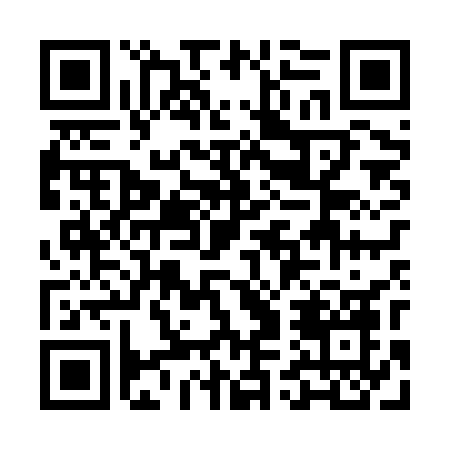 Prayer times for Wola Pniewska, PolandWed 1 May 2024 - Fri 31 May 2024High Latitude Method: Angle Based RulePrayer Calculation Method: Muslim World LeagueAsar Calculation Method: HanafiPrayer times provided by https://www.salahtimes.comDateDayFajrSunriseDhuhrAsrMaghribIsha1Wed2:345:0712:345:428:0210:242Thu2:305:0512:345:438:0410:273Fri2:265:0312:345:448:0510:304Sat2:225:0112:345:458:0710:345Sun2:204:5912:345:468:0910:376Mon2:194:5812:345:478:1010:407Tue2:194:5612:345:488:1210:408Wed2:184:5412:335:498:1410:419Thu2:174:5212:335:508:1510:4210Fri2:174:5112:335:518:1710:4211Sat2:164:4912:335:528:1810:4312Sun2:154:4712:335:528:2010:4413Mon2:154:4612:335:538:2210:4414Tue2:144:4412:335:548:2310:4515Wed2:134:4312:335:558:2510:4616Thu2:134:4112:335:568:2610:4617Fri2:124:4012:335:578:2810:4718Sat2:124:3812:335:588:2910:4819Sun2:114:3712:335:598:3110:4820Mon2:114:3612:346:008:3210:4921Tue2:104:3412:346:008:3310:5022Wed2:104:3312:346:018:3510:5023Thu2:094:3212:346:028:3610:5124Fri2:094:3112:346:038:3810:5225Sat2:084:3012:346:048:3910:5226Sun2:084:2912:346:048:4010:5327Mon2:084:2812:346:058:4110:5328Tue2:074:2712:346:068:4310:5429Wed2:074:2612:346:078:4410:5530Thu2:074:2512:356:078:4510:5531Fri2:074:2412:356:088:4610:56